Longroyde Junior School – School Development Plan 2015/2016                        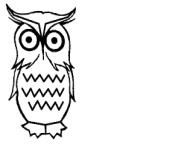 SpringTerm 2015Priority 4 BUILDINGS (SL)To purchase and install a mobile classroom in the adventure playground.To create a hard court area to increase our capacity to offer more learning opportunities in sport and PE.School AimObjectiveSDP ActionTimeLead PersonBudget AreaResource ImplicationSuccess Criteria/ImpactCosta) Monitoringb) Evaluation7a – e1a –cb) To purchase a mobile classroom to locate in the adventure playground.b) To create a hard court area to increase our capacity to offer more learning opportunities in sport and PE.Oversee installation of the buildings and the connection to mains electric and water.To complete the installation of a hard court area to the top field including planting, lighting and seating.Summer2015- May 2014Mrs. Lyall, Headteacher and Mrs CleggMrs. Lyall, Headteacher, Mr Duggleby and Miss ThomasBudgetBudget and SSG FundingBuildings installed by start of new academic year.Children have access to more PE/Sports space so that a wider range of learning  activities can be provided.£42,000£5,000Finance committee of GovernorsFinance committee of Governors